Colorado State Council			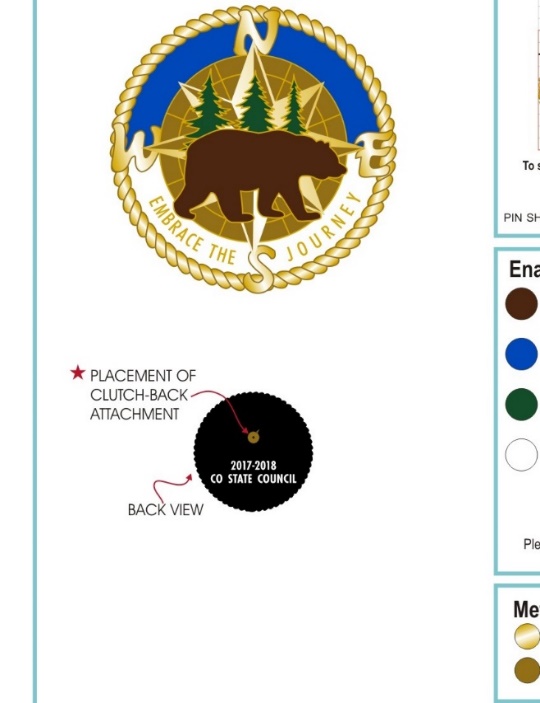 Spring LeadershipMarch 16, 17 2018                                County Steak-Out Restaurant                                    1415 8th AvenueFort Morgan, CO 80701403Best Western Plus Overland Inn1410 Barlow Road (right off I-76 @ exit 82)Fort Morgan, CO 80701Call the hotel front desk at 970-370-2322 to book your room.Ask for the Colorado ESA Room Rate. *Must be booked by March 1, 2018*Room Rate is $114.99. Full Breakfast provided by hotel.Registration includes Friday dinner and Saturday lunch	Friday:							Saturday:	4 – 5 p.m. Registration				8 - 9 a.m. Registration	5 – 6 p.m. Executive Board Meeting		9 a.m.- 12 p.m. General Session	6 - 7 Dinner						12 p.m. Lunch	7 – 9 p.m. Games					1 – 4p.m. General Session	9 - ? Lamplighter Meeting at Hotel